                                                     بسم الله الرحمن الرحيم 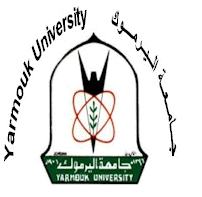                                                                                            التاريخ :    26/5/2018                                                                                   الى مجلة جامعة القدس المفتوحة ( لجنة التحكيم المحترمة ) : تحية طيبة وبعد الموضوع : تقرير مفصل بالتعديلات التي أجريت على البحث                                              رقم البحث 1734مشكلات التعايش التي يواجهها الطلبة اللاجئون في المدارس الأردنية  بالإشارة إلى الموضوع أعلاه  أرفق تقريرا مفصلا حول الملاحظات التي طلبت مني والتعديلات مفصله وإرسال نسخة معدلة من البحث : التعديل الأول : 1-1 في حدود الدراسة تم تنفيذ الدراسة من خلال إتباع منهجين المنهج الوصفي  وتم استخدام مقياس للمشكلات بمجالاته الأربع وطبقت على عينة من اللاجئين وتكونت من (320) طالب وطالبة أما المنهج النوعي فقد تم اختيار العينة قصديه من ( 35) من (15) طالب وطالبة و(12) معلم ومعلمة و(8) من أولياء أمور الطلبة وللتوضيح استخدام المنهج النوعي إلى جانب المنهج الوصفي يعطي قوة ومنطقية ومصداقية أكثر في نتائج البحث  وتم توضيح ذلك في عرض النتائج وعند الطريقة والإجراءات .2- التعديل الثاني : تم عرض نتائج  الدراسة النوعية بعد عرض أراء وأقوال المشاركين كما أردتم وبشكل متسلسل 3- تم حذف العبارة ( أم عراقية ) حيث جاءت بالخطأ 4- تم حذف المشكلة الفرعية ( مستوى الطلبة وقدراتهم التي تقع ضمن المشكلات  الرئيسية وكذلك تم حذف المشكلات الصحية والنفسية من نتائج الدراسة النوعية وتم الاكتفاء لهم بنتائج البحث الوصفي كما هو واضح في نسخة البحث المعدل وأشكركم على الملاحظات . 5بالنسبة للدراسة الكمية تم تضمين الدراسة سؤال  ما مشكلات التعايش التي يواجهها الطلبة اللاجئون في المدارس الأردنية من وجهة نظر الطلبة أنفسهم؟ وبعده السؤال الثالث للإجابة عن الفروق بناء على المتغيرات الديمغرافية . وتفضلوا بقبول فائق الاحترام والتقديرالباحثة نجاح عبدالله عمايرة 